Краткосрочная диета для женщин для быстрого похудения 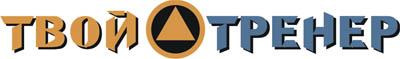 http://tvoytrener.com/pitanie/dieta_bistro.phpЗавтракТворожно-рисовый пудингТворожная запеканка
Творожно-банановый пудинг
Ленивые вареники
СырникиКефир 1% жирностиРяженка 1 % жирности
Йогурт 1 % жирности
БиотаЧай черный без сахараЧай зеленый без сахара
Отвар шиповника без сахара
Кофе без сахара
Всё то же самое с заменителем «Фит-парад»Первый перекусСмузи ягодный на 1% кефире или ряженкеБиота с ягодами
Смузи фруктовый
Биота с фруктами
Смузи овощнойОбедСуп харчо с мясом курицыСуп харчо с мясом говядины
Суп харчо с мясом индейки
Суп харчо с мясом баранины нежирнойХлебцы отрубныеХлебцы цельнозерновые
Хлебцы рисовые
Хлебцы гречневые
Хлебцы воздушныеВторой перекусФруктовый салат, заправленный йогуртово-творожным соусомФрутово-ягодный микс с йогуртом и рикотой
Фруктово-творожный мусс
Ягодно-творожная паста
Запеченое яблоко или груша с творожно-ягодным кремомУжинПитательный овощной салат с тунцомТёплый салат с курицей и баклажанами
Теплый салат с курицей и стручковой фасолью
Салат» свежесть»ИНДИВИДУАЛЬНАЯ ПРОГРАММА ПИТАНИЯЗаказать индивидуальную программу питания от Маргариты Куц (автора этой диеты) вы можете здесь: http://www.tvoytrener.com/sotrydnichestvo/dieta.php Эта диета есть в нашем приложении «ТВОЙ ТРЕНЕР»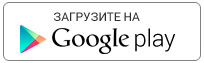 https://play.google.com/store/apps/details?id=com.tvoytrener.timkoilia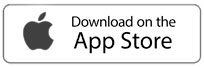 https://itunes.apple.com/ru/app/%D1%82%D0%B2%D0%BE%D0%B9-%D1%82%D1%80%D0%B5%D0%BD%D0%B5%D1%80/id1299904851?mt=8 Версия для компаhttps://yadi.sk/d/MEPa9xnB3R98By